Welkom bij onze Squirrelkampen!                               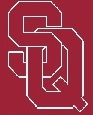 Plezier, sport, spel en baseball op ons eigen terrein in de Vosstraat te Borgerhout!Om het plezier en de leercurve optimaal te houden werken we in leeftijdsgroepen. Weliswaar op hetzelfde domein, maar elk met hun eigen coaches en begeleiders. Broertjes,zusjes,vriendjes kunnen dus gescheiden spelen en leren, maar komen elkaar zeker tegen op gemeenschappelijke speelmomenten.Vanaf 4 jaar kunnen de kids bij ons terecht om hun eerste stapjes in de baseballwereld te zetten. Onze coaches zijn gediplomeerde baseballcoaches , ondersteund door een gediplomeerd kinderverzorgster en helpende ouders.  Iedereen weet van wanten en uw oogappel is in goede handen bij ons.InschrijvenDe inschrijving en betaling gebeurt via Twizzit. Bij het klikken op de link op onze website wordt U automatisch doorgestuurd.Annuleren:U bent pas ingeschreven en zeker van uw plaats na betaling! Enkel het formulier invullen is niet genoeg.Annulatie 3 weken voor de kampweek = 100% vh betaalde bedrag terugAnnulatie 3 tot 1 week voor de kampweek = 70% vh betaald bedrag terug< 1 week voor of tijdens het kamp annuleren = geen terugbetalingUitzondering: Bij voorlegging medisch attest: 70% terugbetalingWe rekenen steeds vanaf de startdag.( = maandag)Problemen met betalen?  Wij helpen je graag verder via secretaris@borgerhoutsquirrels.be